Publicado en 28009/Madrid el 25/01/2011 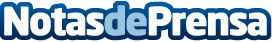 Seguro de viaje para recién casados.Nace nuevo servicio de seguros para bodas y luna de miel con Republikaribe Direct.Datos de contacto:Miguel PolancoSeguros de viajes para noche de boda915933621Nota de prensa publicada en: https://www.notasdeprensa.es/seguro-de-viaje-para-recien-casados Categorias: Finanzas Celebraciones http://www.notasdeprensa.es